Тест-диагностикаготовности будущего первоклассника к школе (скачать)                                     Диагностика готовности будущего первоклассника к школе.                                                             Развитие логики и мышления.Задание 1.Подбери заплатки к коврикам. Назови их номера.     Ребёнок должен самостоятельно и быстро подбирать заплатки и объяснять свой выбор.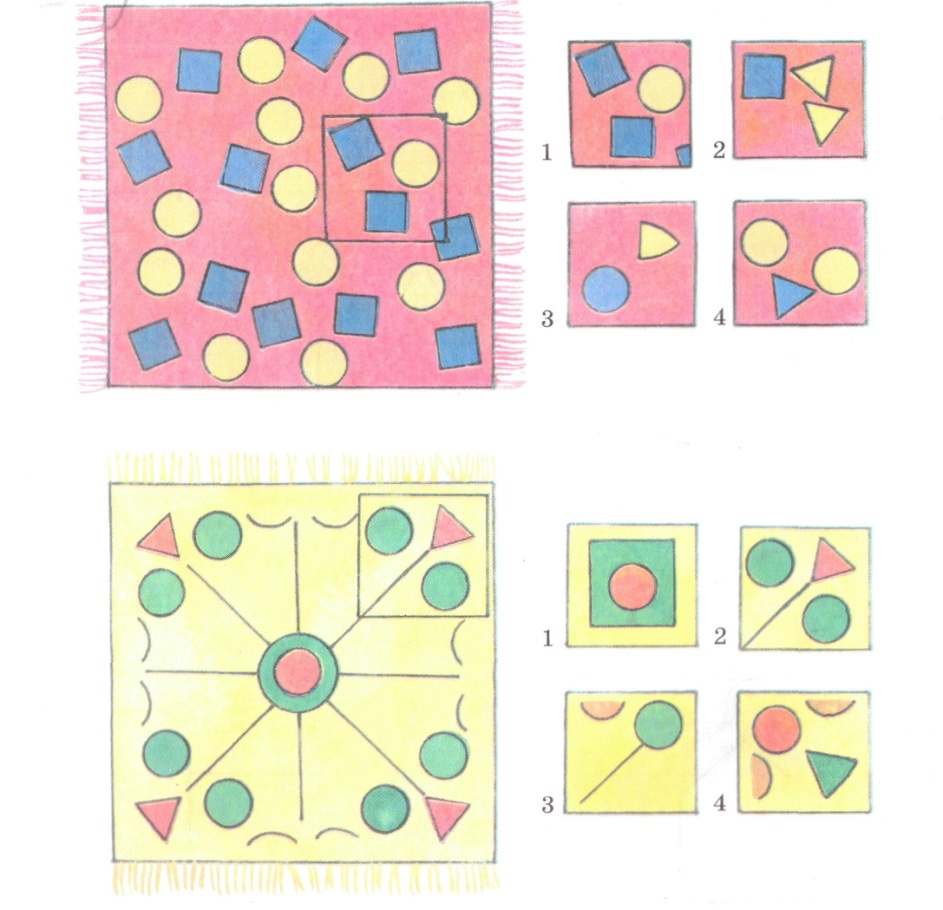 Задание 2.•	Чем отличаются  и чем  похожи друг на друга эти предметы?Карандаш  и  ручка                                                 Шкаф  и   холодильник  Лужа  и  ручеёк                                                     Яйцо  и  камень Назови детали одежды, части машины, дома, дерева, цветка.           •	Подбери подходящие слова и закончи выражение правильно.Огурец — это овощ, а яблоко — это ...     На столе — скатерть, а на полу — ...   Учитель — в школе, а врач — ...    У птицы — крылья, а у рыбы — ...       У человека — руки, а у медведя — ...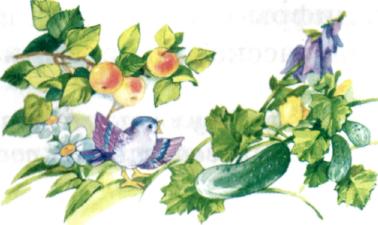 Задание 3.•	Ответь на вопросы. Объясни ответы.Чего в лесу большее: ёлок или деревьев?Чего в огороде больше: овощей или картошки?Кого в детском саду больше: девочек или детей?Кого в реке больше: щук или рыбы?•	Так  бывает или нет. Объясни какие фразы правильные, а какие нет. Объясни почему?Поезд летит по небу.                         Волк бродит по лесу. Яблоко солёное.                                    Человек вьёт гнездо. Кошка гуляет по крыше.                   Лодка плывёт по небу.Какое слово среди перечисленных в каждом ряду лишнее? Объясни, почему?Сентябрь, вторник, апрель, июль.                                 Таня, Антон, Ирина, Вера.   Утро, дождь, снег, град.                                                   Ромашка, василёк, колокольчик, груша.                                                             Развитие речиЗадание 1.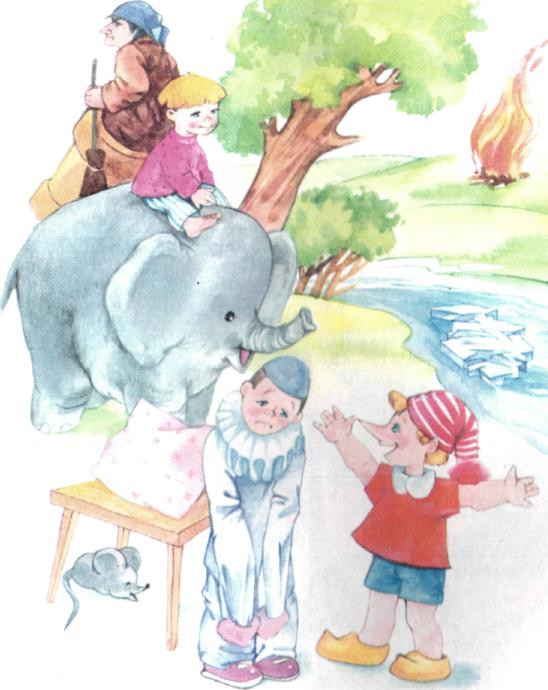                 Назови слова наоборот.Слон большой, а мышка... Подушка мягкая, а стол... Огонь горячий, а лёд... Баба Яга злая, а Иванушка... Река широкая, а ручеёк... Куст низкий, а дерево... Буратино весёлый, а Пьеро...Ребёнок должен без помощи взрослого правильно подбирать слова.Задание 2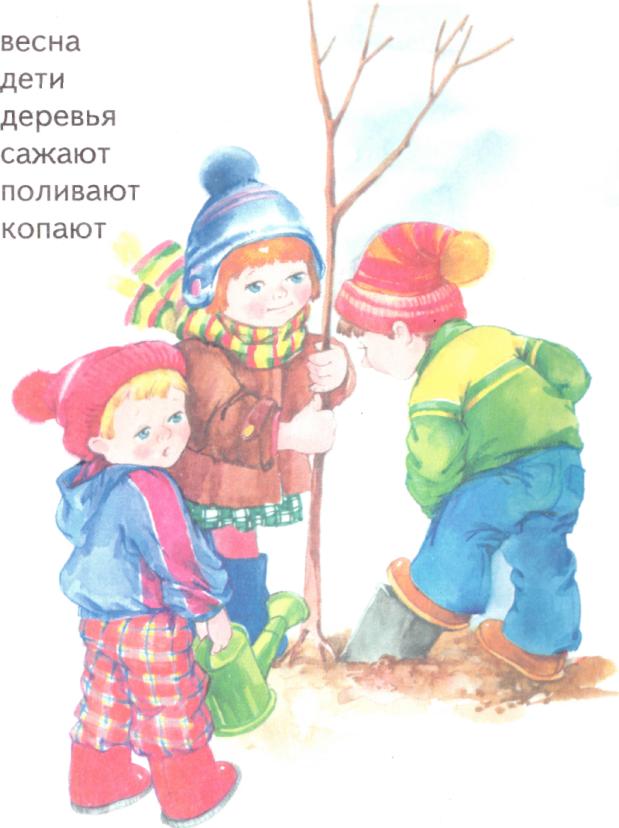     Рассмотри картинку и послушай слова. Составь рассказ по картинке, использовав все эти слова.             Оцените, если ребёнок самостоятельно составит связный рассказ из 5-6 предложенийЗадание 3.Послушай слова. Скажи, на какой звук начинается каждое из этих слов?Самолёт, зима, цапля, шишка, жук, чашка, лимон, рыба, колесо.•	Назови слова во множественном числе правильно, например: котёнок — котята, заяц — зайчата        Поросёнок — ...                                    жеребёнок — ...                                                       ягнёнок — ...                                дерево — ...                                           дом —…                                               стол — ...       тетрадь — ...Дайте  характеристику этим предметам. Опиши их. Например: яблоко - это фрукт,  круглое,зелёное, кислое. Чашка – это посуда, фарфоровая, жёлтая, маленькая.Лимон                                      морковь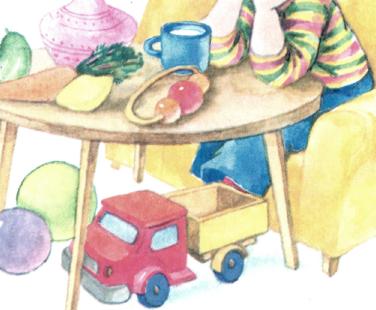 Молоко                                    огурец                                        Погремушка                            машинаВаза                                         диванЗадание 4• Скажи полным предложением, что изображено на этих рисунках?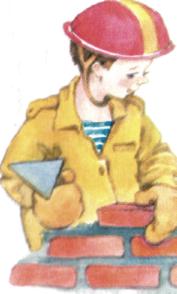 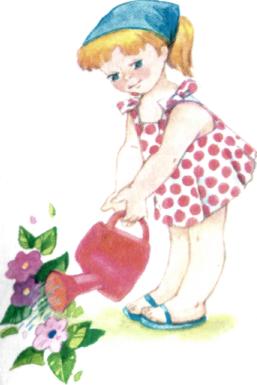 Расскажи, что ты делаешь в выходные дни? Чем ты занимаешься? Какие твои любимые занятия?  Послушай начало рассказа. Как ты думаешь, что было потом? Попробуй этот рассказ закончить.          У девочки Ани сегодня день рождения. Ей исполнилось 5 лет. Утром она надела красивое платье и пошла в детский сад.                                                 Общее развитие ребёнка.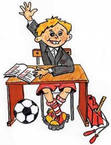 Задание 1 Ответь на вопросы.Назови свою фамилию, имя.Как зовут твоих родителей?Как называется город, в котором ты живёшь?Назови свой домашний адрес.Сколько тебе лет. Если у тебя сестра или брат? Сколько им лет?Задание 2Перечисли предметы, которые входят в эти понятия: одежда, фрукты, овощи, транспорт, цветы, посуда, деревья, ягоды, домашние животные, дикие животные, птицы, грибы.Дай название этим профессиям:       Кто учит детей?                       Кто лечит людей?                                                                              Кто строит дома?                     Кто водит автомобиль?                                                                              Кто играет в театре?                Кто стоит за прилавком?                                                                              Кто пишет картины?                 Кто пишет стихи?       Что бывает деревянным, стеклянным, металлическим, пластмассовым? Назови эти предметы.Какие предметы бывают мягкими, твёрдыми, сыпучими, жидкими, острыми?Для чего нужны музыкальные инструменты? Назови те, которые ты знаешь.Какие явления природы ты знаешь? Перечисли их. В какое время года они бывают?Где продаются лекарства, продукты?Как называется каждый палец на твоей руке?Кто первый полетел в космос?Из чего строят дома?Назови вид транспорта, который передвигается по рельсам.Мама твоей мамы — это кто? А папа твоего папы?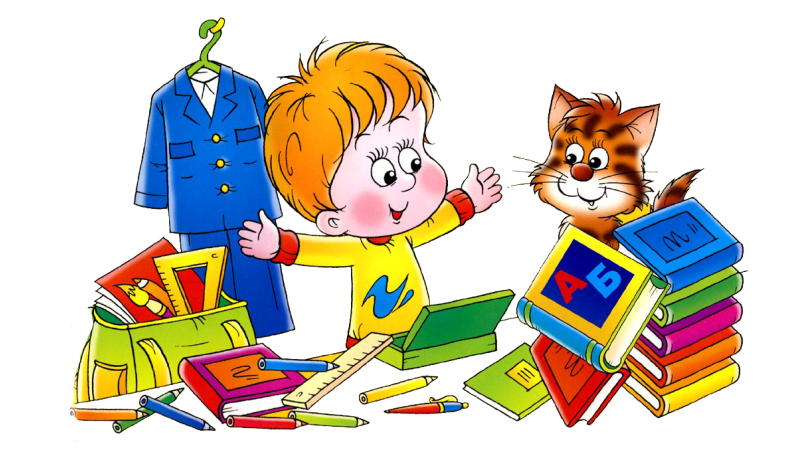 